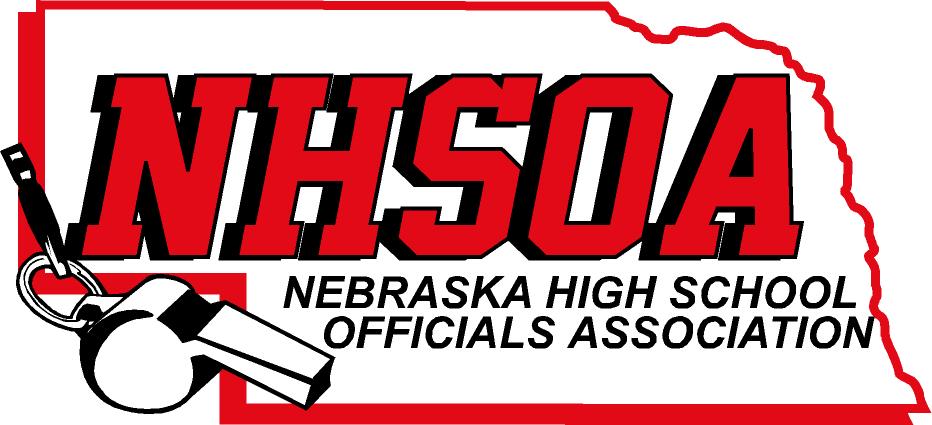             Board of Directors Meeting                                                        NSAA OFFICE 500 Charleston Street                                                        Wednesday April 26th  11:00 am Call meeting to order/recognition of guestsTreasurer Report (Sue)Approval of December 14th meeting minutes (Doug please email)Wyat Morse (NDE Health & PE Specialist)Sport Chairperson ReportsSupervisor of Officials Report (Nate)NHSOA Director Report                          A. Scholarship Winner                          B.  NHSOA Money to CD or Money Market                          C. Golf Outing Update         VIII.      Other Business (Meeting Dates)         IX         Adjournment   